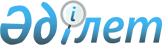 Об утверждении пороговых значений розничных цен на социально значимые продовольственные товары по городу Шымкент на четвертый квартал 2022 года
					
			С истёкшим сроком
			
			
		
					Постановление акимата города Шымкент от 26 сентября 2022 года № 1943. Зарегистрировано в Министерстве юстиции Республики Казахстан 28 сентября 2022 года № 29885. Прекращено действие в связи с истечением срока
      В соответствии со статьей 8 Закона Республики Казахстан "О регулировании торговой деятельности", пунктом 1 статьи 117 Предпринимательского кодекса Республики Казахстан и приказом исполняющего обязанности Министра национальной экономики Республики Казахстан от 30 марта 2015 года № 282 "Об утверждении правил установления пороговых значений розничных цен на социально значимые продовольственные товары и размера предельно допустимых розничных цен на них" (зарегистрирован в Реестре государственной регистрации нормативных правовых актов за № 11245), акимат города Шымкент ПОСТАНОВЛЯЕТ:
      1. Утвердить пороговые значения розничных цен на социально значимые продовольственные товары на четвертый квартал 2022 года согласно приложению к настоящему постановлению.
      2. Государственному учреждению "Управление сельского хозяйства и ветеринарии города Шымкент" в порядке, установленном законодательством Республики Казахстан, обеспечить:
      1) государственную регистрацию настоящего постановления в Министерстве юстиции Республики Казахстан;
      2) размещение настоящего постановления на интернет-ресурсе акимата города Шымкент после его официального опубликования.
      3. Контроль за исполнением настоящего постановления возложить на заместителя акима города Шымкент.
      4. Настоящее постановление вводится в действие по истечении десяти календарных дней после дня его первого официального опубликования. Пороговые значения розничных цен на социально значимые продовольственные товары по городу Шымкент на 4 квартал 2022 года
					© 2012. РГП на ПХВ «Институт законодательства и правовой информации Республики Казахстан» Министерства юстиции Республики Казахстан
				
      Аким города Шымкент

М. Айтенов
Приложение к постановлению
Акимата города Шымкент
от 26 сентября 2022 года № 1943
№
Наименование товара
Единица измерения
Четвертый квартал (тенге)
1
Рис шлифованный (круглозерный, весовой)
килограмм
300 
2
Мука пшеничная первого сорта
килограмм
193 
3
Крупа гречневая (ядрица, весовая)
килограмм
741 
4
Хлеб пшеничный из муки первого сорта (формовой)
килограмм
177 
5
Рожки (весовые)
килограмм
297 
6
Говядина (лопаточно-грудная часть с костями)
килограмм
2542 
7
Мясо кур (бедренная и берцовая кость с прилегающей к ней мякотью)
килограмм
1066 
8
Молоко пастеризованное 2,5 % жирности в мягкой упаковке
литр
277
9
Кефир 2,5 % жирности в мягкой упаковке
литр
267 
10
Творог: 5-9 % жирности
килограмм
1842 
11
Яйцо куриное (I категория)
штук
35,1
12
Масло сливочное (несоленое, не менее 72,5 % жирности, без наполнителей и растительных жиров)
килограмм
2495 
13
Масло подсолнечное
литр
867 
14
Капуста белокочанная
килограмм
134 
15
Лук репчатый
килограмм
81 
16
Морковь столовая
килограмм
181 
17
Картофель
килограмм
166 
18
Сахар белый – сахар-песок
килограмм
330 
19
Соль поваренная пищевая 
(кроме "Экстра")
килограмм
45 